Заключение о результатах публичных слушанийпо проекту  решения Думы  городского округа Октябрьск Самарской области « О внесении изменений в Правила землепользования и застройки городского округа Октябрьск Самарской области»г.о.Октябрьск                                                                                                    от 15 мая 2018г.Публичные слушания назначены: Постановлением Администрации городского округа Октябрьск от 18.10.2017г. № 1232 «О проведении публичных слушаний по проекту решения Думы городского округа Октябрьск Самарской области «О внесении изменений в Правила землепользования и застройки городского округа Октябрьск Самарской области».Время проведения публичных слушаний  по проекту решения Думы городского округа Октябрьск Самарской области «О внесении изменений в Правила землепользования и застройки городского округа Октябрьск Самарской области» с 27.10.2017г. по 27.12.2017г.         Место проведения: здание МКУ г.о.Октябрьск «Комитет по архитектуре, строительству и транспорту Администрации г.о.Октябрьск», ул.Ленина, 94, 28.10.2016г. в 14.00.ч.         Вопросы, выносимые на открытое обсуждение в рамках публичных слушаний:         проект решения Думы городского округа Октябрьск Самарской области «О внесении изменений в Правила землепользования и застройки городского округа Октябрьск Самарской области»Информирование о проведении публичных слушаний:Информация размещена:  - в печатном издании «Октябрьское время» от 27.10.2017г. № 40;- на официальном сайте Администрации городского округа Октябрьск в сети «Интернет»;- на информационном стенде МКУ г.о.Октябрьск «Комитет по архитектуре, строительству и транспорту Администрации г.о.Октябрьск».Результаты публичных слушаний: 1.  Во время проведения публичных слушаний  комиссию поступили заявления Мамунц К.М., владельца земельных участков в районе южнее дома №167 по ул.Мира, площадью 189 кв.м. и 262 кв.м. и Водыжева В.В., владельца земельного участка в районе ул.Мира, которые находятся в части зоны, подлежащей изменению с возражением на изменение части территориальной зоны Ж-3 (зона жилой застройки (4-5 этажей) в районе южнее д.167 по ул.Мира на территориальную зону Р-2 (зона скверов, парков и бульваров) в связи с невозможностью дальнейшего использования своих земельных участков в соответствии с градостроительным регламентом зоны Р-2.В период публичных слушаний иные замечания и возражения по существу вопроса в Комиссию не поступали.2.  Считать публичные слушания состоявшимися.3. Направить проект решения Думы городского округа Октябрьск Самарской области «О внесении изменений в Правила землепользования и застройки городского округа Октябрьск Самарской области» Главе городского округа Октябрьск для принятия решения о направлении данного проекта в Думу городского округа  Октябрьск  в  следующей редакции:ПРОЕКТДума городского округа ОктябрьскСамарской областиШестого созываРЕШЕНИЕот__________________ № ___________О внесении изменений в Правила землепользования и застройки городского округа Октябрьск Самарской области от 19 января 2010 года №122-н	В соответствии со статьей 33 Градостроительного кодекса Российской Федерации, пунктом 26 части 1 статьи 16 Федерального закона от 6 октября 2003 года № 131-ФЗ «Об общих принципах организации местного самоуправления в Российской Федерации», с учетом заключения о результатах публичных слушаний по проекту изменений в Правила  землепользования и застройки городского округа Октябрьск Самарской области от 19 января 2010 года № 122-н, Дума городского округа Октябрьск Самарской области решила:Внести  следующие  изменения  в  Правила  землепользования изастройки городского округа Октябрьск Самарской области, утвержденные решением Думы городского округа Октябрьск Самарской области от 19 января 2010 года № 122-н:	1.1. В целях обеспечения комфортных условий проживания населения на территории городского округа Октябрьск, а также повышения уровня благоустройства   общественных территорий (парков, скверов и т.д.)  часть территориальной зоны Ж-3 - Зона среднеэтажной жилой застройки (4-5 этажей) в районе южнее д.167 по ул.Мира заменить на зону Р-2 - Зона скверов, парков и бульваров, согласно приложению к настоящему решению.2. Опубликовать настоящее решение в газете «Октябрьское время» в течении десяти дней со дня издания и разместить на официальном сайте Администрации городского округа Октябрьск в сети «Интернет».3. Настоящее решение вступает в силу со дня его официального опубликования.Глава городского округа Октябрьск					А.В.ГожаяПредседатель Думы городского округа Октябрьск Самарской области                                                            В.В.РевинПриложение к Решению Думы городского округа Октябрьскот_________________№__________Выкопировка карты градостроительного зонирования территории городского округа Октябрьск Самарской области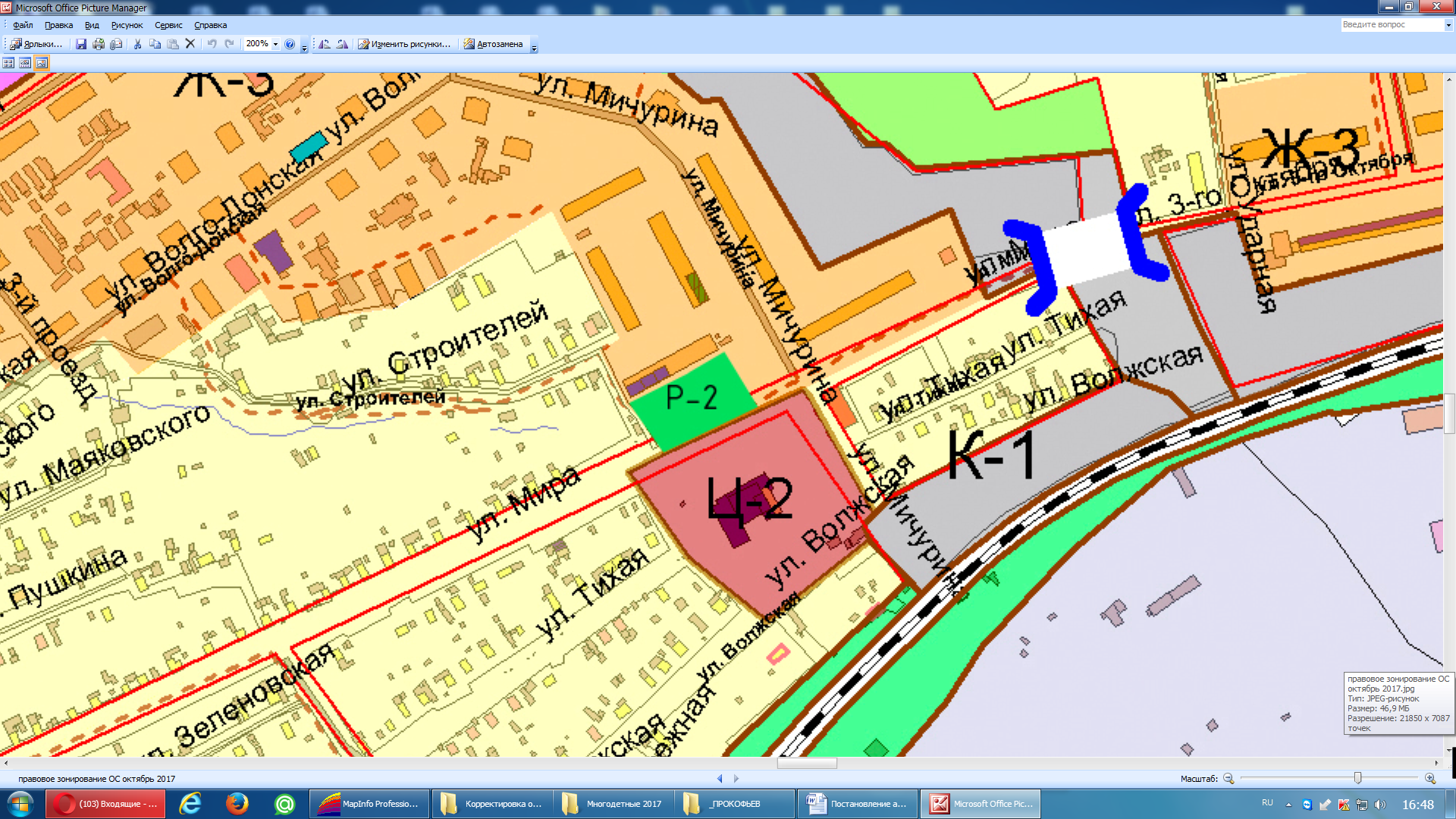 Председатель комиссии                                                                                                   А.В.Милюков